Défi n°2 du mardi 24 mars 2020Compter le nombre de pâtes dans un paquet de 1kg« Bonjour Katy,J'ai pris 1kg de spaghetti. J'ai pesé 100g de spaghetti = 130 spaghettis.J'ai fait 130x10=1300 spaghettisIl y a 1300 spaghettis dans 1 kilo de spaghetti.A bientôtTOM »« Bonjour Katy

J’ai réussi à faire les deux défis. Hier je n’ai pas pu t’envoyer la photo de ma tour.
J’ai compté les pâtes, deux paquets de 500 grammes de « Caserecce ». Il y en avait 822.Ema »« Bonjour Katy,J’ai fini de compter les pâtes, dans un kilogramme de Penne il y a 912 pâtes.Antoine »« Le kilo de coquillette, il y a 8000 pates . Hyuan »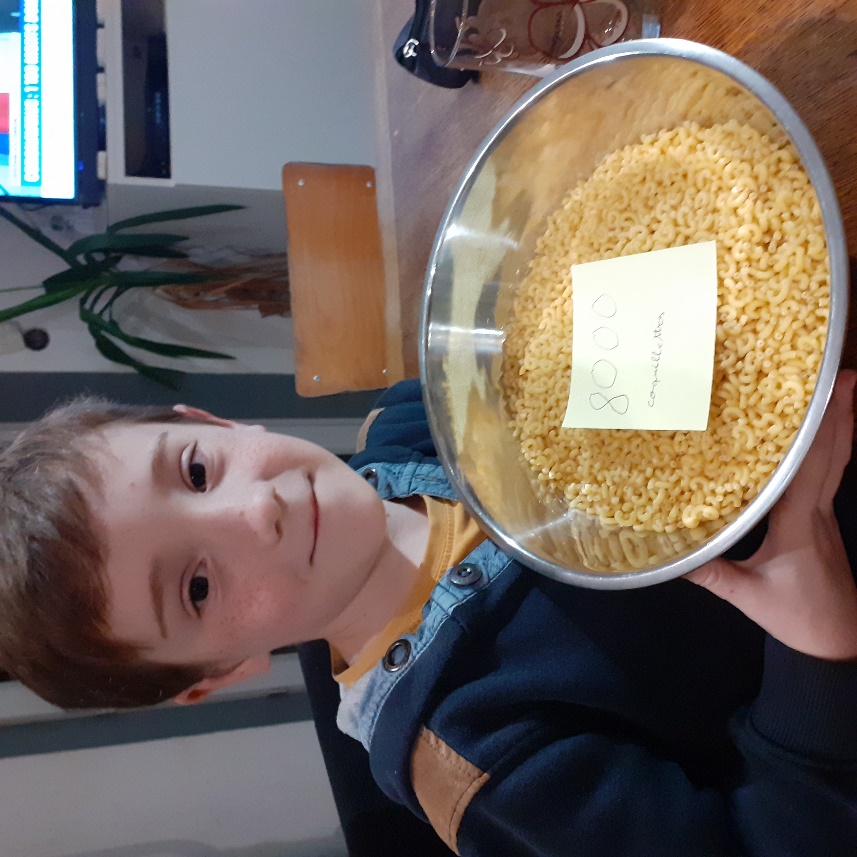 Titouan a compté 2917 torsades dans un paquet de 1kg!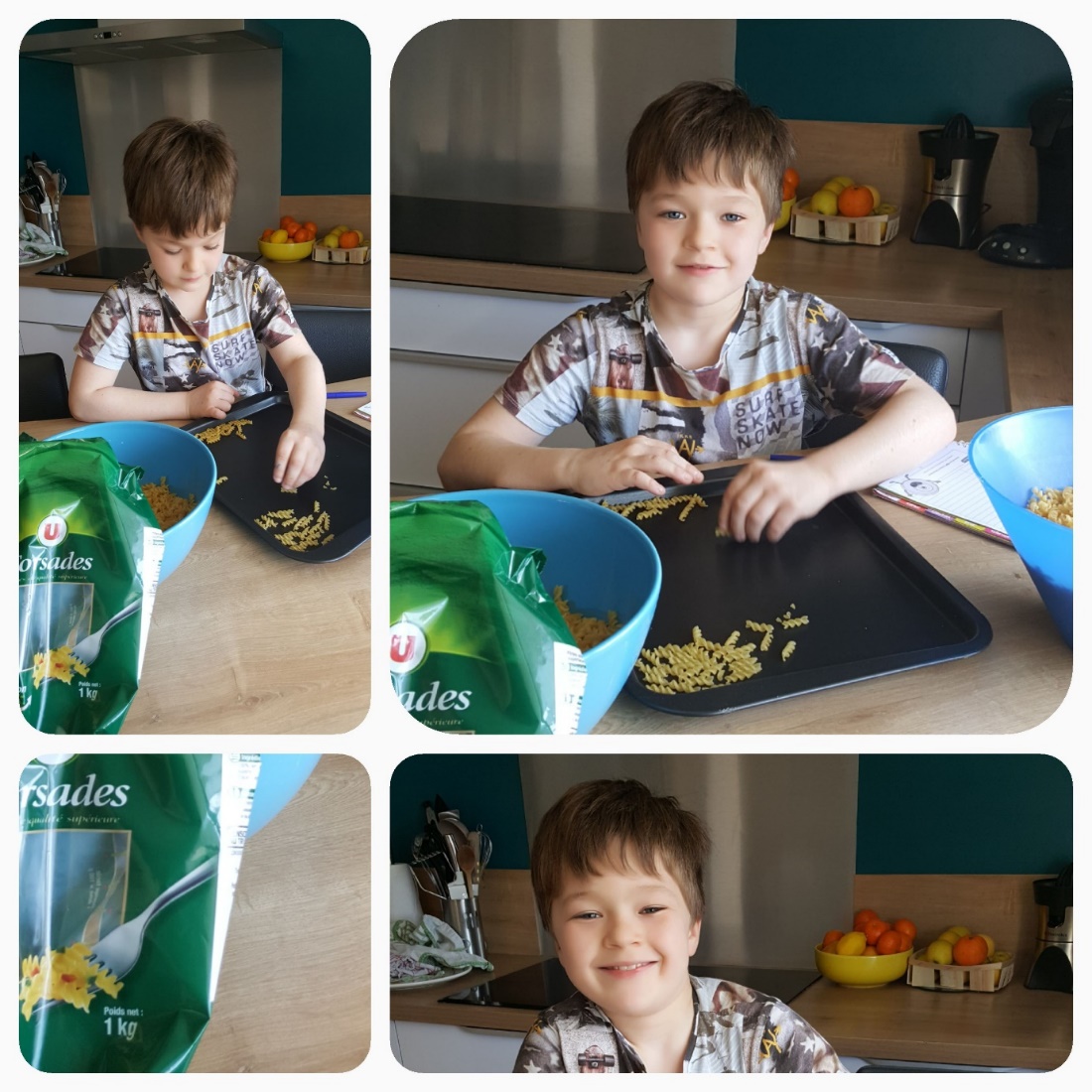 « Bonjour Katy,J’ai enfin compté toutes les pâtes dans 1kg :Il y a 1080 pâtes dans 1kg !!! C était pas du gâteau !!!Bonne journée Raphaël »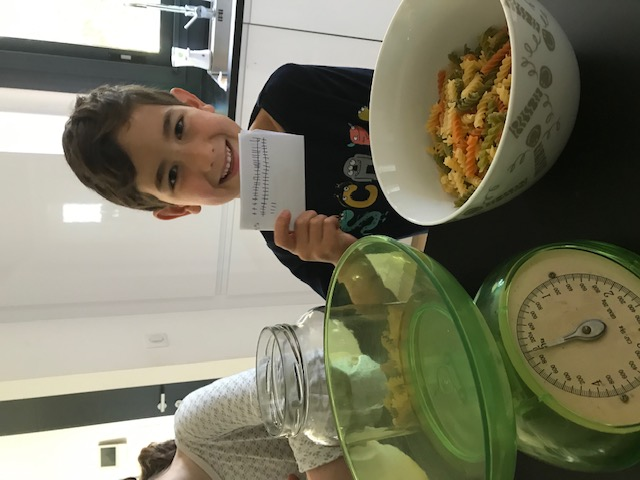 « Antoine et Baptiste ont choisi des coquillettes … 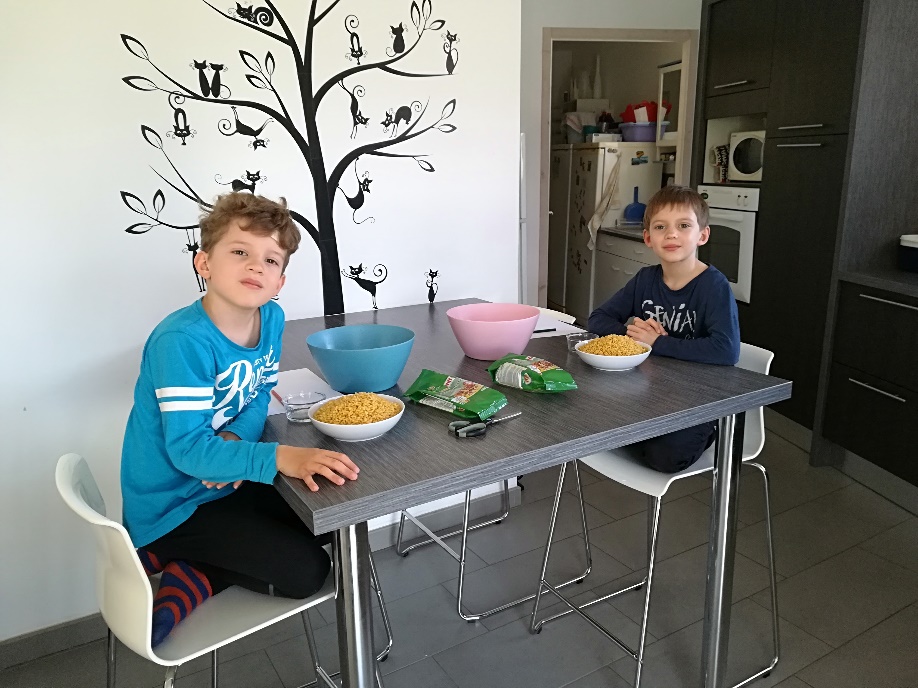 Après deux heures de comptages et de silence…, voici le résultat : 8334 Coquillettes dans 1 kg »